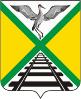 СОВЕТ МУНИЦИПАЛЬНОГО РАЙОНА«ЗАБАЙКАЛЬСКИЙ РАЙОН»РЕШЕНИЕп.г.т. Забайкальск27 февраля 2019 года                                                                                  № 209Об отказе в удовлетворении протеста прокуратуры Забайкальского района    Рассмотрев протест Заместителя прокурора Забайкальского района от 03.08.2018 года №07-23а-2018/2334 на решение Совета муниципального района «Забайкальский район» от 03.11.2017 №106 «О передаче части полномочий муниципальным районом «Забайкальский район» сельскому поселению «Абагайтуйское» руководствуясь Уставом муниципального района «Забайкальский район» Забайкальского края, Совет муниципального района «Забайкальский район» решил:В удовлетворении протеста Заместителя прокурора Забайкальского района от 03.08.2018 года №07-23а-2018/2334 на решение Совета муниципального района «Забайкальский район» от 03.11.2017 №106 «О передаче части полномочий муниципальным районом «Забайкальский район» сельскому поселению «Абагайтуйское» отказать.Направить настоящее решение в прокуратуру Забайкальского района.Настоящее решение вступает в силу после его подписания.Председатель Совета муниципального района«Забайкальский район»                                                                     В.И.Сигунова СОВЕТ МУНИЦИПАЛЬНОГО РАЙОНА«ЗАБАЙКАЛЬСКИЙ РАЙОН»РЕШЕНИЕп.г.т. Забайкальск27 февраля 2019 года                                                                                № 210Об отказе в удовлетворении протеста прокуратуры Забайкальского района   Рассмотрев протест Заместителя прокурора Забайкальского района от 03.08.2018 года №07-23а-2018/2335 на решение Совета муниципального района «Забайкальский район» от 03.11.2017 №107 «О передаче части полномочий муниципальным районом «Забайкальский район» сельскому поселению «Билитуйское» руководствуясь Уставом муниципального района «Забайкальский район» Забайкальского края, Совет муниципального района «Забайкальский район» решил:В удовлетворении протеста Заместителя прокурора Забайкальского района от 03.08.2018 года №07-23а-2018/2335 на решение Совета муниципального района «Забайкальский район» от 03.11.2017№107 «О передаче части полномочий муниципальным районом «Забайкальский район» сельскому поселению «Билитуйское» отказать.Направить настоящее решение в прокуратуру Забайкальского района.Настоящее решение вступает в силу после его подписания.Председатель Совета муниципального района«Забайкальский район»                                                                     В.И.Сигунова СОВЕТ МУНИЦИПАЛЬНОГО РАЙОНА«ЗАБАЙКАЛЬСКИЙ РАЙОН»РЕШЕНИЕп.г.т. Забайкальск27 февраля 2019 года                                                                                №211Об отказе в удовлетворении протеста прокуратуры Забайкальского района   Рассмотрев протест Заместителя прокурора Забайкальского района от 03.08.2018 года №07-23а-2018/2337 на решение Совета муниципального района «Забайкальский район» от 03.11.2017 №108 «О передаче части полномочий муниципальным районом «Забайкальский район» сельскому поселению «Даурское» руководствуясь Уставом муниципального района «Забайкальский район» Забайкальского края, Совет муниципального района «Забайкальский район» решил:В удовлетворении протеста Заместителя прокурора Забайкальского района от 03.08.2018 года №07-23а-2018/2337 на решение Совета муниципального района «Забайкальский район» от 03.11.2017 №108 «О передаче части полномочий муниципальным районом «Забайкальский район» сельскому поселению «Даурское» отказать.Направить настоящее решение в прокуратуру Забайкальского района.Настоящее решение вступает в силу после его подписания.Председатель Совета муниципального района«Забайкальский район»                                                                     В.И.Сигунова СОВЕТ МУНИЦИПАЛЬНОГО РАЙОНА«ЗАБАЙКАЛЬСКИЙ РАЙОН»РЕШЕНИЕп.г.т. Забайкальск27 февраля  2019года                                                                               № 212Об отказе в удовлетворении протеста прокуратуры Забайкальского района   Рассмотрев протест Заместителя прокурора Забайкальского района от 03.08.2018 года №07-23а-2018/2336 на решение Совета муниципального района «Забайкальский район» от 03.11.2017 №109 «О передаче части полномочий муниципальным районом «Забайкальский район» сельскому поселению «Красновеликанское» руководствуясь Уставом муниципального района «Забайкальский район» Забайкальского края, Совет муниципального района «Забайкальский район» решил:   1.В удовлетворении протеста Заместителя прокурора Забайкальского района от 03.08.2018 года №07-23а-2018/2336 на решение Совета муниципального района «Забайкальский район» от 03.11.2017 №109 «О передаче части полномочий муниципальным районом «Забайкальский район» сельскому поселению «Красновеликанское» отказать.  2.Направить настоящее решение в прокуратуру Забайкальского района.  3.Настоящее решение вступает в силу после его подписания.Председатель Совета муниципального района«Забайкальский район»                                                                     В.И.Сигунова СОВЕТ МУНИЦИПАЛЬНОГО РАЙОНА«ЗАБАЙКАЛЬСКИЙ РАЙОН»РЕШЕНИЕп.г.т. Забайкальск27 февраля 2019 года                                                                               № 213Об отказе в удовлетворении протеста прокуратуры Забайкальского района   Рассмотрев протест Заместителя прокурора Забайкальского района от 12.09.2018 года №07-23а-2018/2745 на решение Совета муниципального района «Забайкальский район» от 03.11.2017 №110 «О передаче части полномочий муниципальным районом «Забайкальский район» сельскому поселению «Рудник - Абагайтуйское» руководствуясь Уставом муниципального района «Забайкальский район» Забайкальского края, Совет муниципального района «Забайкальский район» решил:1.В удовлетворении протеста Заместителя прокурора Забайкальского района от 12.09.2018 года № 07-23а-2018/2745  на решение Совета муниципального района «Забайкальский район» от 03.11.2017 №110 «О передаче части полномочий муниципальным районом «Забайкальский район» сельскому поселению «Рудник - Абагайтуйское» отказать.2.Направить настоящее решение в прокуратуру Забайкальского района.3.Настоящее решение вступает в силу после его подписания.Председатель Совета муниципального района«Забайкальский район»                                                                     В.И.Сигунова СОВЕТ МУНИЦИПАЛЬНОГО РАЙОНА«ЗАБАЙКАЛЬСКИЙ РАЙОН»РЕШЕНИЕп.г.т. Забайкальск27 февраля 2019 года                                                                                № 214Об отказе в удовлетворении протеста прокуратуры Забайкальского района   Рассмотрев протест Заместителя прокурора Забайкальского района от 03.08.2018 года №07-23а-2018/2340 на решение Совета муниципального района «Забайкальский район» от 03.11.2017 №111 «О передаче части полномочий муниципальным районом «Забайкальский район» сельскому поселению «Степное» руководствуясь Уставом муниципального района «Забайкальский район» Забайкальского края, Совет муниципального района «Забайкальский район» решил:    1. В удовлетворении протеста Заместителя прокурора Забайкальского района от 03.08.2018 года №07-23а-2018/2340 на решение Совета муниципального района «Забайкальский район» от 03.11.2017 №111 «О передаче части полномочий муниципальным районом «Забайкальский район» сельскому поселению «Степное» отказать.    2.Направить настоящее решение в прокуратуру Забайкальского района.    3.Настоящее решение вступает в силу после его подписания.Председатель Совета муниципального района«Забайкальский район»                                                                     В.И.Сигунова СОВЕТ МУНИЦИПАЛЬНОГО РАЙОНА«ЗАБАЙКАЛЬСКИЙ РАЙОН»РЕШЕНИЕп.г.т. Забайкальск27 февраля  2019 года                                                                               № 215Об отказе в удовлетворении протеста прокуратуры Забайкальского района   Рассмотрев протест Заместителя прокурора Забайкальского района от 03.08.2018 года №07-23а-2018/2339 на решение Совета муниципального района «Забайкальский район» от 03.11.2017 №112 «О передаче части полномочий муниципальным районом «Забайкальский район» сельскому поселению «Черно - Озерское» руководствуясь Уставом муниципального района «Забайкальский район» Забайкальского края, Совет муниципального района «Забайкальский район» решил:    1. В удовлетворении протеста Заместителя прокурора Забайкальского района от 03.08.2018 года №07-23а-2018/2339 на решение Совета муниципального района «Забайкальский район» от 03.11.2017 №112 «О передаче части полномочий муниципальным районом «Забайкальский район» сельскому поселению «Черно - Озерское» отказать.    2.Направить настоящее решение в прокуратуру Забайкальского района.    3.Настоящее решение вступает в силу после его подписания.Председатель Совета муниципального района«Забайкальский район»                                                                     В.И.Сигунова СОВЕТ МУНИЦИПАЛЬНОГО РАЙОНА«ЗАБАЙКАЛЬСКИЙ РАЙОН»РЕШЕНИЕп.г.т. Забайкальск27 февраля  2019 года                                                                                  № 216Об  удовлетворении протеста прокуратуры Забайкальского района   Рассмотрев протест  Прокурора Забайкальского района от 18.12.2018 г. № 07-23а-2018 года  на решение Совета муниципального района "Забайкальский район" от 23.12.2009 года № 96 «Об утверждении Положения о проверке достоверности и полноты сведений, предоставляемых гражданами, претендующими на замещение должностей муниципальной службы в органах местного самоуправления муниципального района "Забайкальский район" и муниципальными служащими органов местного самоуправления муниципального района "Забайкальский район"» руководствуясь Уставом муниципального района «Забайкальский район» Забайкальского края, Совет муниципального района «Забайкальский район» решил:    1.  Удовлетворить протест  Прокурора Забайкальского от 18.12.2018 г. № 07-23а-2018 года  на решение Совета муниципального района "Забайкальский район" от 23.12.2009 года № 96 «Об утверждении Положения о проверке достоверности и полноты сведений, предоставляемых гражданами, претендующими на замещение должностей муниципальной службы в органах местного самоуправления муниципального района "Забайкальский район" и муниципальными служащими органов местного самоуправления муниципального района "Забайкальский район"».    2.Направить настоящее решение в прокуратуру Забайкальского района.    3.Настоящее решение вступает в силу после его подписания.Председатель Совета муниципального района«Забайкальский район»                                                                     В.И.Сигунова СОВЕТ МУНИЦИПАЛЬНОГО РАЙОНА«ЗАБАЙКАЛЬСКИЙ РАЙОН»  РЕШЕНИЕ п.г.т. Забайкальск27 февраля  2019 года                                                                                № 217Об  удовлетворении протеста прокуратуры Забайкальского района          Рассмотрев протест  Прокурора Забайкальского района от 18.12.2018 г. № 07-23а-2018 года на решение Совета муниципального района «Забайкальский район» от 21.06.2016 года № 269 «Об определении видов обязательных работ и объектов, на которых они отбываются, а также мест отбывания исправительных работ» руководствуясь Уставом муниципального района «Забайкальский район» Забайкальского края, Совет муниципального района «Забайкальский район» решил:    1.  Удовлетворить протест  Прокурора Забайкальского от 18.12.2018 г. № 07-23а-2018 года  на решение Совета муниципального района "Забайкальский район" от 21.06.2016 года № 269 «Об определении видов обязательных работ и объектов, на которых они отбываются, а также мест отбывания исправительных работ»    2.Направить настоящее решение в прокуратуру Забайкальского района.    3.Настоящее решение вступает в силу после его подписания.Председатель Совета муниципального района«Забайкальский район»                                                                     В.И.Сигунова СОВЕТ МУНИЦИПАЛЬНОГО РАЙОНА«ЗАБАЙКАЛЬСКИЙ РАЙОН» РЕШЕНИЕ п.г.т. Забайкальск27 февраля  2019 года                                                                               № 218Об  удовлетворении протеста прокуратуры Забайкальского района          Рассмотрев протест  Прокурора Забайкальского района от 18.12.2018 г. № 07-23а-2018 года на решение Совета муниципального района «Забайкальский район» от 29.05.2015 года № 180 «О предоставлении гражданами, претендующими на замещение должностей муниципальной службы и муниципальных служащих органов местного самоуправления муниципального района "Забайкальский район" сведений о доходах, расходах, об имуществе и обязательствах имущественного характера руководствуясь Уставом муниципального района «Забайкальский район» Забайкальского края, Совет муниципального района «Забайкальский район» решил:    1.  Удовлетворить протест  Прокурора Забайкальского от 18.12.2018 г. № 07-23а-2018 года  на решение Совета муниципального района «Забайкальский район» от 29.05.2015 года № 180 «О предоставлении гражданами, претендующими на замещение должностей муниципальной службы и муниципальных служащих органов местного самоуправления муниципального района "Забайкальский район" сведений о доходах, расходах, об имуществе и обязательствах имущественного характера.    2.Направить настоящее решение в прокуратуру Забайкальского района.    3.Настоящее решение вступает в силу после его подписания.Председатель Совета муниципального района«Забайкальский район»                                                                     В.И.Сигунова 